Montgomery Theater Program – 2018-2019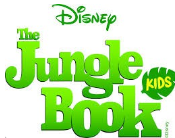 Overview Information:Eligibility: 3rd and 4th graders Participation fee: $80 per child.  (Scholarships will be available.)   Payments must be received prior to audition.  (Make checks payable to Performing Arts, Inc.Tickets:  $2.50 per ticket.  Will use showtix4u.com.Volunteer requirements:  Please sign up for at least 1 job. http://www.signupgenius.com/go/60b0e4ca5ac2fa57-montgomery2 adult at audition to pass out paperwork and manage crowd  2 adults at each rehearsal  1 parent for lights per show (and dress rehearsal)  *if doing night show we suggest you do dress rehearsal also2 parents for makeup (to manage kids, not to apply makeup)3 parents for backstage help (props as needed) per show2 parents for tickets per show  (not dress rehearsal)  2 parents for programs per show (not dress rehearsal)Auditions: A short segment (up to 30 seconds in length) of any song to be sung without accompaniment. You will also be asked to read a short monologue from the script, which can be found at https://www.performingartsinc.net/montgomery. Click on “Monologues” in the top right corner. This doesn’t need to be memorized. We will provide a copy to the child when they come into their audition.Casting: All children who try out will get a part.Location: Montgomery Elementary stage/ gymMake up:  Kids will be able to reserve slot for make-up application prior to the evening performances.  Typically $8/ child but PTO may cover the cost if funds are availableCostumes: We will coordinate rental of costumes for about $30 per child in January.  You are also welcome to create, rent, or buy a costume for you child on your own.  The costume rental form can be found via https://www.performingartsinc.net/montgomery.  More information to come.Medical concerns/ allergies:  Please let us know.Communications: The majority of email communication will come through Cheryl Heaton of Performing Arts, Inc. Make sure we have all your preferred email(s) on record if you did not use it when you signed up for the audition.  Timeline and key dates: Contact InformationMolly Johnson (margaretdjohnson@yahoo.com)Melissa Moeddel  (arnzenml@hotmail.com)Kristy McCoy (mccoy4family@gmail.com)Amy Taylor (abrownstaylor@gmail.com)Cheryl Heaton (cheryl@performingartsinc.net)EventDateTimeLocationSpecial DetailsAuditions12/12  (12/14 snow day)4:00 pmGym (waiting)/ music room (audition)If staying after school, child needs parent communication form.Parent or designated adult must be present Parent signs in child upon arrivalParents must fill out audition form -which can be found in the “how to audition” link on https://www.performingartsinc.net/montgomeryChild gets numbered stickerAll payments are due at time of audition (cannot pay before)  **credit cards okChild will receive music CD (if ordered) and scriptPart Notifications12/19Parents will receive emails from Cheryl to notify parent what part their child will haveWill be instructed to begin learning the script/ songs over winter breakRehearsals1/9, 1/16, 1/23, 1/30, 2/6, 2/13, 2/20(snow days – 2/8, 2/22)3:45 – 5:00 pmGymChildren need Parent Communication form for office only on 2/14.  Office will have list all other weeks. Child may bring simple snackParents should pick up promptly at 5:00Parents must sign out childrenDress rehearsal2/27/194:00-5:30 pmGymChildren must bring costume in bag to schoolSchool performance3/1/192:30 pmGymChildren must bring costume in bag to schoolMake up application3/1/194:00 – 5:30 pmLoungeParent or designated adult must be present$8 per childEvening performances3/1/196:00 pm, 7:30 pmGym